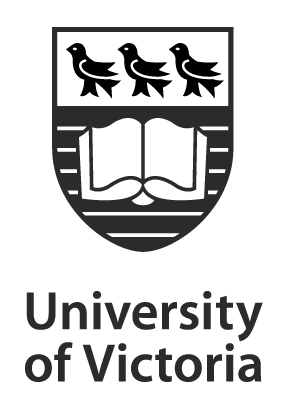 Office of the RegistrarDivision of Student AffairsUniversity of VictoriaPO Box 3025  STN CSCVictoria BC  V8W 3P2T 250-721-8121studentsupport@uvic.caOffice of the RegistrarDivision of Student AffairsUniversity of VictoriaPO Box 3025  STN CSCVictoria BC  V8W 3P2T 250-721-8121studentsupport@uvic.caOffice of the RegistrarDivision of Student AffairsUniversity of VictoriaPO Box 3025  STN CSCVictoria BC  V8W 3P2T 250-721-8121studentsupport@uvic.caOffice of the RegistrarDivision of Student AffairsUniversity of VictoriaPO Box 3025  STN CSCVictoria BC  V8W 3P2T 250-721-8121studentsupport@uvic.caOffice of the RegistrarDivision of Student AffairsUniversity of VictoriaPO Box 3025  STN CSCVictoria BC  V8W 3P2T 250-721-8121studentsupport@uvic.caOffice of the RegistrarDivision of Student AffairsUniversity of VictoriaPO Box 3025  STN CSCVictoria BC  V8W 3P2T 250-721-8121studentsupport@uvic.caSupplemental Exam Approval FormSupplemental Exam Approval FormSupplemental Exam Approval FormSupplemental Exam Approval FormSupplemental Exam Approval FormSupplemental Exam Approval FormSupplemental Exam Approval FormOffice of the RegistrarDivision of Student AffairsUniversity of VictoriaPO Box 3025  STN CSCVictoria BC  V8W 3P2T 250-721-8121studentsupport@uvic.caOffice of the RegistrarDivision of Student AffairsUniversity of VictoriaPO Box 3025  STN CSCVictoria BC  V8W 3P2T 250-721-8121studentsupport@uvic.caOffice of the RegistrarDivision of Student AffairsUniversity of VictoriaPO Box 3025  STN CSCVictoria BC  V8W 3P2T 250-721-8121studentsupport@uvic.caOffice of the RegistrarDivision of Student AffairsUniversity of VictoriaPO Box 3025  STN CSCVictoria BC  V8W 3P2T 250-721-8121studentsupport@uvic.caOffice of the RegistrarDivision of Student AffairsUniversity of VictoriaPO Box 3025  STN CSCVictoria BC  V8W 3P2T 250-721-8121studentsupport@uvic.caOffice of the RegistrarDivision of Student AffairsUniversity of VictoriaPO Box 3025  STN CSCVictoria BC  V8W 3P2T 250-721-8121studentsupport@uvic.caTo be completed when a student has been identified as eligible for a Supplemental ExamInstructors will not be able to assign E grades in FAST; instructors must notify department for further processing and approval of Supplemental ExamTo be completed when a student has been identified as eligible for a Supplemental ExamInstructors will not be able to assign E grades in FAST; instructors must notify department for further processing and approval of Supplemental ExamTo be completed when a student has been identified as eligible for a Supplemental ExamInstructors will not be able to assign E grades in FAST; instructors must notify department for further processing and approval of Supplemental ExamTo be completed when a student has been identified as eligible for a Supplemental ExamInstructors will not be able to assign E grades in FAST; instructors must notify department for further processing and approval of Supplemental ExamTo be completed when a student has been identified as eligible for a Supplemental ExamInstructors will not be able to assign E grades in FAST; instructors must notify department for further processing and approval of Supplemental ExamTo be completed when a student has been identified as eligible for a Supplemental ExamInstructors will not be able to assign E grades in FAST; instructors must notify department for further processing and approval of Supplemental ExamTo be completed when a student has been identified as eligible for a Supplemental ExamInstructors will not be able to assign E grades in FAST; instructors must notify department for further processing and approval of Supplemental ExamStudent InformationStudent InformationStudent InformationStudent InformationStudent InformationStudent InformationStudent InformationStudent InformationStudent InformationStudent InformationStudent InformationStudent InformationStudent InformationStudent InformationSTUDENT NUMBER«STUDENT_NO.»STUDENT NUMBER«STUDENT_NO.»STUDENT NUMBER«STUDENT_NO.»STUDENT NUMBER«STUDENT_NO.»STUDENT NUMBER«STUDENT_NO.»STUDENT NUMBER«STUDENT_NO.»FIRST NAME«FIRST_NAME»FIRST NAME«FIRST_NAME»FIRST NAME«FIRST_NAME»FIRST NAME«FIRST_NAME»FIRST NAME«FIRST_NAME»LAST NAME«LAST_NAME»LAST NAME«LAST_NAME»LAST NAME«LAST_NAME»EMAIL ADDRESS«EMAIL»EMAIL ADDRESS«EMAIL»EMAIL ADDRESS«EMAIL»EMAIL ADDRESS«EMAIL»EMAIL ADDRESS«EMAIL»EMAIL ADDRESS«EMAIL»EMAIL ADDRESS«EMAIL»EMAIL ADDRESS«EMAIL»EMAIL ADDRESS«EMAIL»TERM:«TERM»TERM:«TERM»TERM:«TERM»TERM:«TERM»TERM:«TERM»Course and Grade InformationCourse and Grade InformationCourse and Grade InformationCourse and Grade InformationCourse and Grade InformationCourse and Grade InformationCourse and Grade InformationCourse and Grade InformationCourse and Grade InformationCourse and Grade InformationCourse and Grade InformationCourse and Grade InformationCourse and Grade InformationCourse and Grade InformationCOURSE ABBREVIATIONEXAMPLE: ANTH 100COURSE ABBREVIATIONEXAMPLE: ANTH 100COURSE SECTIONEXAMPLE: A02COURSE SECTIONEXAMPLE: A02COURSE SECTIONEXAMPLE: A02COURSE SECTIONEXAMPLE: A02COURSE SECTIONEXAMPLE: A02COURSE SECTIONEXAMPLE: A02COURSE CRNEXAMPLE: 12345COURSE CRNEXAMPLE: 12345COURSE CRNEXAMPLE: 12345COURSE CRNEXAMPLE: 12345GRADE%GRADE%«COURSE__ABRREVIATION»«COURSE__ABRREVIATION»«COURSE__SECTION»«COURSE__SECTION»«COURSE__SECTION»«COURSE__SECTION»«COURSE__SECTION»«COURSE__SECTION»«COURSE_CRN»«COURSE_CRN»«COURSE_CRN»«COURSE_CRN»«GRADE»«GRADE»For Office of the Registrar use only                                   For Office of the Registrar use only                                   For Office of the Registrar use only                                   For Office of the Registrar use only                                   For Office of the Registrar use only                                   SHATCKN UPDATED:                                                         SHATCKN UPDATED:                                                         SHATCKN UPDATED:                                                         SHATCKN UPDATED:                                                         SHATCKN UPDATED:                                                         DATE:DATE:DATE:DATE:FORWARDED TO EXAM CLERK:                                                         FORWARDED TO EXAM CLERK:                                                         FORWARDED TO EXAM CLERK:                                                         FORWARDED TO EXAM CLERK:                                                         FORWARDED TO EXAM CLERK:                                                         DATE:DATE:DATE:DATE:Department Review/ApprovalDepartment Review/ApprovalDepartment Review/ApprovalDepartment Review/ApprovalDepartment Review/ApprovalDepartment Review/ApprovalDepartment Review/ApprovalDepartment Review/ApprovalDepartment Review/ApprovalDepartment Review/ApprovalDepartment Review/ApprovalDepartment Review/ApprovalDepartment Review/ApprovalDepartment Review/ApprovalSUPPLEMENTAL EXAM WILL BE ADMINISTERED BY:SUPPLEMENTAL EXAM WILL BE ADMINISTERED BY:SUPPLEMENTAL EXAM WILL BE ADMINISTERED BY:SUPPLEMENTAL EXAM WILL BE ADMINISTERED BY:«SUPPLEMENTAL_EXAM_HANDLED_BY»«SUPPLEMENTAL_EXAM_HANDLED_BY»«SUPPLEMENTAL_EXAM_HANDLED_BY»«SUPPLEMENTAL_EXAM_HANDLED_BY»«SUPPLEMENTAL_EXAM_HANDLED_BY»«SUPPLEMENTAL_EXAM_HANDLED_BY»«SUPPLEMENTAL_EXAM_HANDLED_BY»«SUPPLEMENTAL_EXAM_HANDLED_BY»«SUPPLEMENTAL_EXAM_HANDLED_BY»«SUPPLEMENTAL_EXAM_HANDLED_BY»Please note the Office of the Registrar administers Supplemental Exams for Winter Session 2nd Term courses only. The submission deadline is May 30.Please note the Office of the Registrar administers Supplemental Exams for Winter Session 2nd Term courses only. The submission deadline is May 30.Please note the Office of the Registrar administers Supplemental Exams for Winter Session 2nd Term courses only. The submission deadline is May 30.Please note the Office of the Registrar administers Supplemental Exams for Winter Session 2nd Term courses only. The submission deadline is May 30.Please note the Office of the Registrar administers Supplemental Exams for Winter Session 2nd Term courses only. The submission deadline is May 30.Please note the Office of the Registrar administers Supplemental Exams for Winter Session 2nd Term courses only. The submission deadline is May 30.Please note the Office of the Registrar administers Supplemental Exams for Winter Session 2nd Term courses only. The submission deadline is May 30.Please note the Office of the Registrar administers Supplemental Exams for Winter Session 2nd Term courses only. The submission deadline is May 30.Please note the Office of the Registrar administers Supplemental Exams for Winter Session 2nd Term courses only. The submission deadline is May 30.Please note the Office of the Registrar administers Supplemental Exams for Winter Session 2nd Term courses only. The submission deadline is May 30.Please note the Office of the Registrar administers Supplemental Exams for Winter Session 2nd Term courses only. The submission deadline is May 30.Please note the Office of the Registrar administers Supplemental Exams for Winter Session 2nd Term courses only. The submission deadline is May 30.Please note the Office of the Registrar administers Supplemental Exams for Winter Session 2nd Term courses only. The submission deadline is May 30.Please note the Office of the Registrar administers Supplemental Exams for Winter Session 2nd Term courses only. The submission deadline is May 30.INSTRUCTOR NAME:«INSTRUCTOR_NAME»INSTRUCTOR NAME:«INSTRUCTOR_NAME»INSTRUCTOR NAME:«INSTRUCTOR_NAME»INSTRUCTOR NAME:«INSTRUCTOR_NAME»INSTRUCTOR NAME:«INSTRUCTOR_NAME»INSTRUCTOR NAME:«INSTRUCTOR_NAME»INSTRUCTOR NAME:«INSTRUCTOR_NAME»INSTRUCTOR NAME:«INSTRUCTOR_NAME»CHAIR OR DIRECTOR NAME:«CHAIRDIRECTOR_NAME»CHAIR OR DIRECTOR NAME:«CHAIRDIRECTOR_NAME»CHAIR OR DIRECTOR NAME:«CHAIRDIRECTOR_NAME»CHAIR OR DIRECTOR NAME:«CHAIRDIRECTOR_NAME»CHAIR OR DIRECTOR NAME:«CHAIRDIRECTOR_NAME»Please send the completed form to the Associate Dean or Designate of the faculty offering the course for consideration.Please send the completed form to the Associate Dean or Designate of the faculty offering the course for consideration.Please send the completed form to the Associate Dean or Designate of the faculty offering the course for consideration.Please send the completed form to the Associate Dean or Designate of the faculty offering the course for consideration.Please send the completed form to the Associate Dean or Designate of the faculty offering the course for consideration.Please send the completed form to the Associate Dean or Designate of the faculty offering the course for consideration.Please send the completed form to the Associate Dean or Designate of the faculty offering the course for consideration.Please send the completed form to the Associate Dean or Designate of the faculty offering the course for consideration.Please send the completed form to the Associate Dean or Designate of the faculty offering the course for consideration.Please send the completed form to the Associate Dean or Designate of the faculty offering the course for consideration.Please send the completed form to the Associate Dean or Designate of the faculty offering the course for consideration.Please send the completed form to the Associate Dean or Designate of the faculty offering the course for consideration.Please send the completed form to the Associate Dean or Designate of the faculty offering the course for consideration.Please send the completed form to the Associate Dean or Designate of the faculty offering the course for consideration.Approval of Associate Dean or DesignateApproval of Associate Dean or DesignateApproval of Associate Dean or DesignateApproval of Associate Dean or DesignateApproval of Associate Dean or DesignateApproval of Associate Dean or DesignateApproval of Associate Dean or DesignateApproval of Associate Dean or DesignateApproval of Associate Dean or DesignateApproval of Associate Dean or DesignateApproval of Associate Dean or DesignateApproval of Associate Dean or DesignateApproval of Associate Dean or DesignateApproval of Associate Dean or DesignateDECISION: DECISION: DECISION: DECISION: DECISION: «ASSOC_DEAN_DECISION_APPROVEDNOT_APPROV»«ASSOC_DEAN_DECISION_APPROVEDNOT_APPROV»«ASSOC_DEAN_DECISION_APPROVEDNOT_APPROV»«ASSOC_DEAN_DECISION_APPROVEDNOT_APPROV»«ASSOC_DEAN_DECISION_APPROVEDNOT_APPROV»«ASSOC_DEAN_DECISION_APPROVEDNOT_APPROV»«ASSOC_DEAN_DECISION_APPROVEDNOT_APPROV»«ASSOC_DEAN_DECISION_APPROVEDNOT_APPROV»«ASSOC_DEAN_DECISION_APPROVEDNOT_APPROV»COMMENTS FOR NON APPROVAL: «COMMENTS_FOR_NOT_APPROVED_DECISION»COMMENTS FOR NON APPROVAL: «COMMENTS_FOR_NOT_APPROVED_DECISION»COMMENTS FOR NON APPROVAL: «COMMENTS_FOR_NOT_APPROVED_DECISION»COMMENTS FOR NON APPROVAL: «COMMENTS_FOR_NOT_APPROVED_DECISION»COMMENTS FOR NON APPROVAL: «COMMENTS_FOR_NOT_APPROVED_DECISION»COMMENTS FOR NON APPROVAL: «COMMENTS_FOR_NOT_APPROVED_DECISION»COMMENTS FOR NON APPROVAL: «COMMENTS_FOR_NOT_APPROVED_DECISION»COMMENTS FOR NON APPROVAL: «COMMENTS_FOR_NOT_APPROVED_DECISION»COMMENTS FOR NON APPROVAL: «COMMENTS_FOR_NOT_APPROVED_DECISION»COMMENTS FOR NON APPROVAL: «COMMENTS_FOR_NOT_APPROVED_DECISION»COMMENTS FOR NON APPROVAL: «COMMENTS_FOR_NOT_APPROVED_DECISION»COMMENTS FOR NON APPROVAL: «COMMENTS_FOR_NOT_APPROVED_DECISION»COMMENTS FOR NON APPROVAL: «COMMENTS_FOR_NOT_APPROVED_DECISION»COMMENTS FOR NON APPROVAL: «COMMENTS_FOR_NOT_APPROVED_DECISION»ASSOCIATE DEAN/DESIGNATE SIGNATURE:«ASSOC_DEAN_DESIGNATE_NAME»ASSOCIATE DEAN/DESIGNATE SIGNATURE:«ASSOC_DEAN_DESIGNATE_NAME»ASSOCIATE DEAN/DESIGNATE SIGNATURE:«ASSOC_DEAN_DESIGNATE_NAME»ASSOCIATE DEAN/DESIGNATE SIGNATURE:«ASSOC_DEAN_DESIGNATE_NAME»ASSOCIATE DEAN/DESIGNATE SIGNATURE:«ASSOC_DEAN_DESIGNATE_NAME»ASSOCIATE DEAN/DESIGNATE SIGNATURE:«ASSOC_DEAN_DESIGNATE_NAME»ASSOCIATE DEAN/DESIGNATE SIGNATURE:«ASSOC_DEAN_DESIGNATE_NAME»ASSOCIATE DEAN/DESIGNATE SIGNATURE:«ASSOC_DEAN_DESIGNATE_NAME»ASSOCIATE DEAN/DESIGNATE SIGNATURE:«ASSOC_DEAN_DESIGNATE_NAME»ASSOCIATE DEAN/DESIGNATE SIGNATURE:«ASSOC_DEAN_DESIGNATE_NAME»ASSOCIATE DEAN/DESIGNATE SIGNATURE:«ASSOC_DEAN_DESIGNATE_NAME»DATE:«DATE»DATE:«DATE»DATE:«DATE»Electronic submissions in this format (without original signatures) will only be accepted from designated staff.Please forward completed forms to Student Support Services, Office of the Registrar (studentsupport@uvic.ca).The submission deadline for Winter Session 2nd Term courses is May 30.Electronic submissions in this format (without original signatures) will only be accepted from designated staff.Please forward completed forms to Student Support Services, Office of the Registrar (studentsupport@uvic.ca).The submission deadline for Winter Session 2nd Term courses is May 30.Electronic submissions in this format (without original signatures) will only be accepted from designated staff.Please forward completed forms to Student Support Services, Office of the Registrar (studentsupport@uvic.ca).The submission deadline for Winter Session 2nd Term courses is May 30.Electronic submissions in this format (without original signatures) will only be accepted from designated staff.Please forward completed forms to Student Support Services, Office of the Registrar (studentsupport@uvic.ca).The submission deadline for Winter Session 2nd Term courses is May 30.Electronic submissions in this format (without original signatures) will only be accepted from designated staff.Please forward completed forms to Student Support Services, Office of the Registrar (studentsupport@uvic.ca).The submission deadline for Winter Session 2nd Term courses is May 30.Electronic submissions in this format (without original signatures) will only be accepted from designated staff.Please forward completed forms to Student Support Services, Office of the Registrar (studentsupport@uvic.ca).The submission deadline for Winter Session 2nd Term courses is May 30.Electronic submissions in this format (without original signatures) will only be accepted from designated staff.Please forward completed forms to Student Support Services, Office of the Registrar (studentsupport@uvic.ca).The submission deadline for Winter Session 2nd Term courses is May 30.Electronic submissions in this format (without original signatures) will only be accepted from designated staff.Please forward completed forms to Student Support Services, Office of the Registrar (studentsupport@uvic.ca).The submission deadline for Winter Session 2nd Term courses is May 30.Electronic submissions in this format (without original signatures) will only be accepted from designated staff.Please forward completed forms to Student Support Services, Office of the Registrar (studentsupport@uvic.ca).The submission deadline for Winter Session 2nd Term courses is May 30.Electronic submissions in this format (without original signatures) will only be accepted from designated staff.Please forward completed forms to Student Support Services, Office of the Registrar (studentsupport@uvic.ca).The submission deadline for Winter Session 2nd Term courses is May 30.Electronic submissions in this format (without original signatures) will only be accepted from designated staff.Please forward completed forms to Student Support Services, Office of the Registrar (studentsupport@uvic.ca).The submission deadline for Winter Session 2nd Term courses is May 30.Electronic submissions in this format (without original signatures) will only be accepted from designated staff.Please forward completed forms to Student Support Services, Office of the Registrar (studentsupport@uvic.ca).The submission deadline for Winter Session 2nd Term courses is May 30.Electronic submissions in this format (without original signatures) will only be accepted from designated staff.Please forward completed forms to Student Support Services, Office of the Registrar (studentsupport@uvic.ca).The submission deadline for Winter Session 2nd Term courses is May 30.Electronic submissions in this format (without original signatures) will only be accepted from designated staff.Please forward completed forms to Student Support Services, Office of the Registrar (studentsupport@uvic.ca).The submission deadline for Winter Session 2nd Term courses is May 30.For Office of the Registrar Use only  For Office of the Registrar Use only  For Office of the Registrar Use only  STUDENT INFORMED:  STUDENT INFORMED:  STUDENT INFORMED:  STUDENT INFORMED:  STUDENT INFORMED:  SGASTDN UPDATED : SGASTDN UPDATED : SGASTDN UPDATED : SGASTDN UPDATED : DATE:DATE: